АДМИНИСТРАЦИЯ ПАВЛОВСКОГО СЕЛЬСКОГО ПОСЕЛЕНИЯ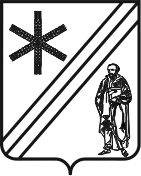 ПАВЛОВСКОГО РАЙОНАПОСТАНОВЛЕНИЕ                    от _______________                                                             № ______станица ПавловскаяО внесении изменений в постановление администрации Павловского сельского поселения Павловского района от 20 декабря 2010 года № 742 «Об установлении на реке Сосыка участка для использования акватории для плавания на маломерных судах»	В соответствии с Водным кодексом Российской Федерации, Федеральным Законом от 6 октября 2003 года № 131-ФЗ «Об общих принципах местного самоуправления в Российской Федерации», постановлением главы администрации Краснодарского края от 30 июня 2006 года № 536 «Об утверждении правил охраны жизни людей на водных объектах Краснодарского края и правил пользования водными объектами в Краснодарском крае для плавания на маломерных судах», постановлением главы муниципального образования Павловский район от 12 мая 2009 года № 828 «Об утверждения Правил использования водных объектов общего пользования для личных и бытовых нужд на территории муниципального образования Павловский район», в целях уточнения координат на реке Сосыка участка для использования акватории для плавания на маломерных судах п о с т а н о в л я ю: 1. Внести изменения в постановление администрации Павловского сельского поселения Павловского района от 20 декабря 2010 года № 742 «Об установлении на реке Сосыка участка для использования акватории для плавания на маломерных судах», изложив приложение в новой редакции (приложение).Установить на реке Сосыка, в границах Павловского сельского поселения Павловского района, участок для использования акватории для плавания на маломерных судах от Чумачкиной балки (западная граница станицы Павловской) до дамбы на хуторе Шевченко (описание участка прилагается).Муниципальному казённому учреждению «Административно-эксплуатационное управление» Павловского сельского поселения Павловского района (Лукаш) разместить настоящее постановление на официальном 
web-сайте Павловского сельского поселения Павловского района в сети Интернет: www.pavlovskoe-sp.ru.Постановление вступает в силу вступает в силу с момента его официального опубликования путем размещения на официальном сайте в информационно-телекоммуникационной сети «Интернет» www.pav-edin23.ru.5. Контроль за выполнением настоящего постановления возложить на заместителя главы Павловского сельского поселения Павловского района Полищука Алексея Николаевича.6. Постановление вступает в силу со дня опубликования.Глава Павловского сельского поселенияПавловского района					    	                         А.С.КуриловПРИЛОЖЕНИЕ 1к постановлению администрацииПавловского сельского поселенияПавловского районаот ________________ № _____«ПРИЛОЖЕНИЕк постановлению администрацииПавловского сельского поселенияПавловского районаот 20.12.2010 г.  № 742ОПИСАНИЕучастка реки Сосыка для использования акватории для плавания на маломерных судахНаименование водного объекта: река СосыкаКод водного объекта: АЗО/ЕЯ/63Описание участка: участок реки Сосыка от Чумачкиной балки (западная граница станицы Павловской) до дамбы на хуторе ШевченкоРасстояние от устья: от  до .Площадь акватории: 0,65 км2.Географические координаты точек земельного участка, в границах которого находится указанный участок акватории:Заместитель главыПавловского сельского поселения Павловского района 					                                  А.Н.Полищук        ПРИЛОЖЕНИЕ 2к постановлению администрацииПавловского сельского поселенияПавловского районаот ________________ № _____«ПРИЛОЖЕНИЕк постановлению администрацииПавловского сельского поселенияПавловского районаот 20.12.2010 г.  № 742Графическое изображение участка реки Сосыка, определённого к использованию для плавания на маломерных судах: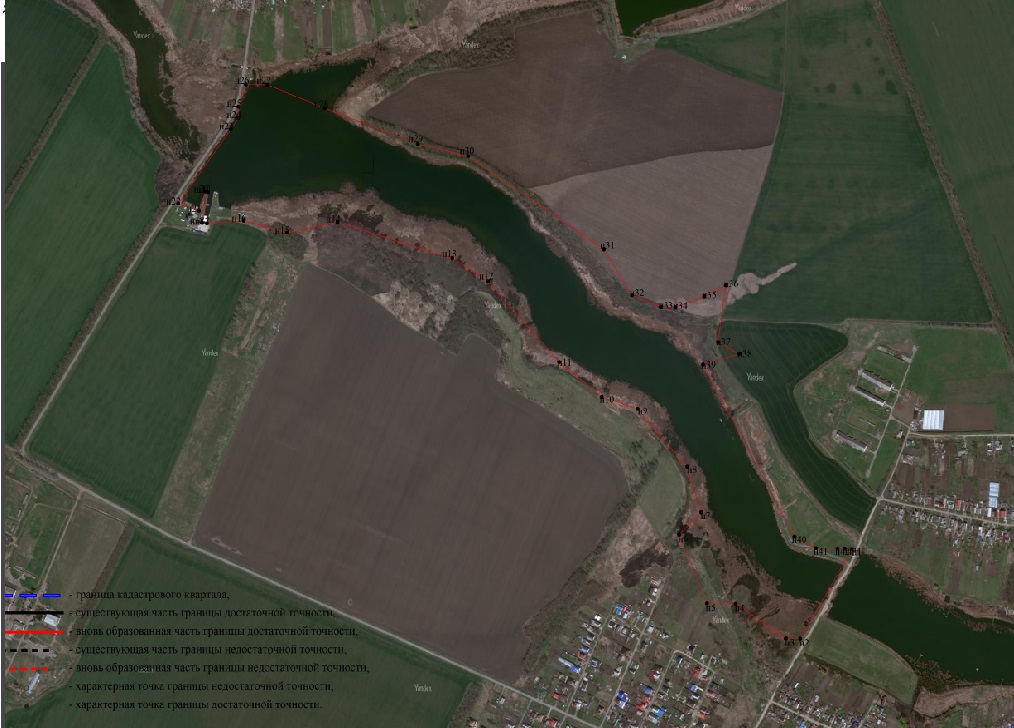 Заместитель главыПавловского сельского поселения Павловского района 					                                  А.Н.Полищук            №Назв.XYДолготаШиротан1602913.772205927.0146⁰ 09'12.999959"39⁰45'56.000000"н2602669.072205773.0146⁰09'04.999958"39⁰ 45'48.999991"нЗ602669.732205730.0946⁰ 09'04.999986"39⁰ 45'46.999989"н4602764.662205581.3046 09'07.999963"39⁰ 45'39.999977"н5602765.992205495.4746⁰ 09'07.999986"39⁰ 45'36.000008"н6602952.572205412.4946⁰ 09'13.999979"39⁰ 45'32.000006"н7603013.332205477.8146⁰ 09'15.999981"39⁰ 45'34.999991"н8603137.502205436.8046⁰ 09'19.999978"39⁰ 45'32.999999"н9603294.192205288.9846⁰ 09'24.999976"39⁰ 45'26.000022"н10603326.732205182.1846⁰ 09'25.999959"39⁰ 45'21.000021"н11603421.352205054.8746⁰ 09'28.999980"39⁰ 45'15.000015"н12603640.812204843.6646⁰09'35.999961"39⁰ 45'04.999995"н13603704.222204737.3446⁰09'37.999965"39⁰ 45'00.000008"н14603802.202204395.5046⁰09'40.999970"39⁰ 44'44.000016"н15603773.662204244.8346⁰ 09'39.999972"39⁰ 44'37.000000"н16603806.552204116.5846⁰ 09'40.999964"39⁰ 44'30.999983"н17603798.482204006.8946⁰ 09'40.683214"39⁰ 44'25.894439"н18603800.782203992.0846⁰ 09'40.750022"39⁰ 44'25.202843"н19603884.332204009.8746⁰09'43.464543"39⁰ 44'25.970886"н20603885.712204003.2146⁰ 09'43.505756"39⁰ 44'25.659678"н21603833.592203982.7946⁰ 09'41.807803"39⁰ 44'24.745879"н22603853.732203921.5146⁰09'42.428722"39⁰ 44'21.875628"н23604054.232204077.5346⁰ 09'48.999971"39⁰ 44'29.000008"н24604084.772204099.4746⁰ 09'49.999970"39⁰ 44'30.000010"н25604115.652204099.9546⁰ 09'50.999986"39⁰ 44'30.000022"н26604177.072204122.3746⁰ 09'52.999966"39⁰ 44'31.000009"н27604176.062204186.7346⁰ 09'52.999988"39⁰ 44'33.999990"н28604111.632204357.4046⁰ 09'50.999975"39⁰ 44'42.000012"н29604014.662204634.8646⁰ 09'47.999973"39⁰ 44'55.000005"н30603981.452204784.5646⁰ 09'46.999956"39⁰ 45'01.999998"н31603728.122205188.3846⁰ 09'38.999983"39⁰ 45'21.000001"н32603603.292205272.2946⁰ 09'34.999974"39⁰ 45'24.999991"нЗЗ603571.092205357.6446⁰ 09'33.999977"39⁰ 45'29.000006"н34603570.432205400.5546⁰ 09'33.999972"39⁰ 45'31.000019"н35603599.982205486.8546⁰ 09'34.999981"39⁰ 45'35.000013"н36603629.872205551.6946⁰ 09'35.999975"39⁰ 45'37.999985"н37603475.812205527.8646⁰ 09'30.999977"39⁰ 45'36.999983"н38603443.952205591.7546⁰ 09'29.999988"39⁰ 45'40.000009"н39603414.722205484.0046⁰ 09'28.999978"39⁰ 45'35.000015"н40602947.282205755.8246⁰ 09'13.999971"39⁰ 45'47.999991"н41602915.422205819.7246⁰ 09'12.999966"39⁰ 45'50.999984"н42602914.432205884.0946⁰ 09'12.999957"39⁰ 45'54.000013"н43602914.102205905.5546⁰ 09'12.999959"39⁰ 45'55.000007"н1602913.772205927.0146⁰ 09'12.999959"39⁰ 45'56.000000"